                                                        ΑΝΑΚΟΙΝΩΣΗ     Έχοντας υπόψη :1.Την ανάγκη ανάδειξης μελών (τακτικού και αναπληρωματικού) για τη συγκρότηση Επιτροπής Παραλαβής Φυσικού Εδάφους έργων, άρθρο 52 του Ν. 3669 /2008, όπως τροποποιήθηκε με την [αρ. 2 του άρθρου 186 του Ν. 4070/2012, για σύσταση τριμελούς Επιτροπής  από τεχνικούς υπαλλήλους 2. Τις διατάξεις  του άρθρου 26 του Ν. 4024/2011.3. Την υπ΄αριθ. ΔΙΣΚΠΟ/Φ.18/οικ. 21508/04-11-2011 Απόφαση του Υπουργού Διοικητικής Μεταρρύθμισης και Ηλεκτρονικής Διακυβέρνησης (ΦΕΚ 2540/07-11-2011 τεύχος Β΄).4. Την υπ΄αριθ. ΔΙΣΚΠΟ/Φ.18/οικ. 21526/04-11-2011 Εγκύκλιο του Υπουργείου Διοικητικής Μεταρρύθμισης και Ηλεκτρονικής Διακυβέρνησης.         Γνωστοποιούμε ότι το Τμήμα Τεχνικών Υπηρεσιών του Δήμου Μώλου Αγ. Κωνσταντίνου, στις  30/05/2014 ημέρα Παρασκευή και ώρα  10.30 μ.μ. θα διεξάγει κλήρωση για την ανάδειξη του τακτικού και αναπληρωματικού μέλους, που θα συγκροτήσουν με τον Πρ/νο του Τμήματος, Ντούβρα Βασίλειο Π/Μ και τον επιβλέποντα Αποστολόπουλο  Ιωάννη Π/Μ την Επιτροπή Παραλαβής Φυσικού Εδάφους του έργου «ΑΓΡΟΤΙΚΗ ΟΔΟΠΟΙΙΑ Δ.Ε. ΑΓ. ΚΩΝΣΤΑΝΤΙΝΟΥ», αναδόχου Παπαθανασίου Δημήτριου του Θεοφάνους.   Η παρούσα ανακοίνωση να τοιχοκολληθεί στον Πίνακα Ανακοινώσεων του Δήμου Μώλου Αγ. Κωνσταντίνου  και να αναρτηθεί στην ιστοσελίδα του Δήμου Μώλου Αγ. Κωνσταντίνου.                                                                                -Ο-                                                                         Πρ/νος Τ.Τ.Υ.Δ.                                                                       Ντούβρας Βασίλειος                                                                          Πολ. Μηχ/κός  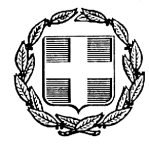 ΕΛΛΗΝΙΚΗ ΔΗΜΟΚΡΑΤΙΑ ΤΜΗΜΑ ΤΕΧΝΙΚΩΝ ΥΠΗΡΕΣΙΩΝ                              Καμ. Βούρλα  29- 05- 2014                               Αρ. Πρωτ:      9836Ταχ.Δ/νση      : Αγ. Παντελεήμονα 8Ταχ.Κωδ.       : 35 008 Καμ. ΒούρλαΠληροφορίες  : Ντούβρας Β.Τηλ               : 2235350038Φαξ               : 22350223000